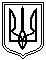 Миколаївська міська рада	Постійна комісії міської ради з питань промисловості, транспорту,енергозбереження, зв'язку, сфери послуг, підприємництва та торгівліПРОЕКТ  ПРОТОКОЛУ  №11327.03.2018     м. Миколаїв   каб. 357Засідання постійної комісії міської ради     з питань промисловості, транспорту, енергозбереження, зв'язку, сфери послуг,  підприємництва та торгівліГолова комісії - Євтушенко В.В. Секретар комісії – Садиков В.В.Члени  комісії: Шульгач С.В., Ісаков С.М.  Картошкін К.Е. ЗАПРОШЕНІ:Андрієнко Ю.Г. – заступник міського голови.Диндаренко С.І – заступник міського головиСтепанець Ю.Б. – заступник міського голови ММР;Манушевич О.Л. - начальник управління транспортного комплексу, зв’язку та комунікацій ММР;Палько А.М. – директор департаменту житлово-комунального господарства ММР.Осецька Н.В. – заступник директора департаменту ЖКГ ММРТрофанюк М.А. – директор КП ММР «Миколаївська ритуальна служба»Нєфьодов О.А. - заступник начальника управління – начальник відділу містобудівного кадастру та обліку об’єктів містобудування ММРЄфименко О.В. -  в.о. начальника управління земельних ресурсів ММР.Курляк О.М. - заступник директора департаменту – начальник управління з розвитку споживчого ринку департаменту економічного розвитку ММР.Перевізники транспортного сполучення до кладовищ міста.ПОРЯДОК ДЕННИЙ:Звернення депутата Миколаївської міської ради VІІ скликання Ісакова С.М., щодо стану міського кладовища, яке знаходиться в мкр. Матвіївка та стану автомобільного сполучення до вищезазначеного кладовища.Для обговорення питання запрошені:Степанець Ю.Б. – заступник міського голови ММР;Манушевич О.Л. - начальник управління транспортного комплексу, зв’язку та комунікацій ММР;Палько А.М. – директор департаменту житлово-комунального господарства ММР.Осецька Н.В. – заступник директора департаменту ЖКГ ММРТрофанюк М.А. – директор КП ММР «Миколаївська ритуальна служба»Перевізники транспортного сполучення до кладовищ міста.Звернення депутата Миколаївської міської ради Картошкіна К.Е. щодо надання рекомендацій Департаменту ЖКГ ММР дотримання виконання вимог законодавства України в частині своєчасного, всебічного та обґрунтованого надання відповідей на депутатські звернення, депутатські запити.Для обговорення питання запрошені:Степанець Ю.Б. – заступник міського голови         Палько А.М. – директор департаменту житлово-комунального господарства ММР.Осецька Н.В. – заступник директора департаменту ЖКГ ММРПоложення про тимчасові споруди.Для обговорення питання запрошені:Диндаренко С.І – заступник міського голови;Андрієнко Ю.Г. – заступник міського голови;Курляк О.М. - заступник директора департаменту – начальник управління з розвитку споживчого ринку департаменту економічного розвитку ММР.Нєфьодов О.А. - заступник начальника управління – начальник відділу містобудівного кадастру та обліку об’єктів містобудування ММРЄфименко О.В. -  в.о. начальника управління земельних ресурсів ММР.Інформація управління містобудування та архітектури Миколаївської міської ради щодо зонування території міста Миколаєва.Для обговорення питання запрошені:Андрієнко Ю.Г. – заступник міського голови.Нєфьодов О.А. - заступник начальника управління – начальник відділу містобудівного кадастру та обліку об’єктів містобудування ММРЄфименко О.В. -  в.о. начальника управління земельних ресурсів ММР.Інформація заступника міського голови Диндаренко С.І та заступника міського голови Степанця Ю.Б., щодо надання рекомендацій граничних обсягів кошторисної заробітної плати у будівництві на 2018 рік для підготовки проекту рішення Миколаївської міської ради «Про встановлення кошторисної заробітної плати у будівництві на 2018 рік в м. Миколаєві у розмірі 6400 грн. (інвесторська), 5500 грн. (договірна)».Для обговорення питання запрошеніДиндаренко С.І. – заступник міського голови Степанець Ю.Б. – заступник міського голови         